DIRECCIÓN DE RECURSOS MATERIALES DE LA SECRETARÍA DE FINANZAS Y DE ADMINISTRACIÓN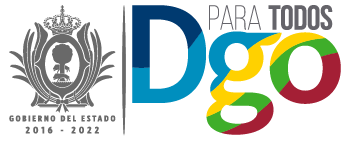 PROVEEDOR: SERVICIO PAN AMERICANO DE PROTECCION, S.A. DE C.V.MONTO DEL CONTRATO ANTES DEL I.V.A.: $ 6,746,968.91FECHA DE INICIO DEL CONTRATO: 01 DE FEBRERO 2022FECHA DE TERMINACIÓN DEL CONTRATO: 31 DE DICIEMBRE DE 2022